STAJ DUYURU!STAJ YAPACAK 2. SINIF ÖĞRENCİLER STAJ İŞLEMLERİNİ ÖĞRENCİ BİLGİ SİSTEMİ (OBS) ÜZERİNDEN YAPACAKLARDIR.STAJA BAŞLAMADAN ÖNCE YAPILACAKLARÖğrenci Bilgi Sistemi üzerinden Staj başvurusu yapan ya da yapacak öğrencilerimiz Uzaktan Eğitim sistemine giriş yaparak İş Sağlığı ve Güvenliği Eğitimine katılmak zorundadırlar. Öğrenci bilgi sistemi üzerinde bulunan “Zorunlu/İsteğe Bağlı Staj Başvuru” sunu tıkladıktan sonra açılan sayfada  “İş Sağlığı ve Güveliği Eğitimi İçin Tıklayınız” ‘ı seçerek uzaktan eğitim sistemi ile yayınlanan videoların toplam da en az % 80’ini izleyerek tamamlamaları gerekmektedir. Eğitimini tamamlayan öğrencilerimize Uzaktan Eğitim Sistemi Üzerinden sınavlar çevrimiçi olarak “İş Sağlığı ve Güvenliği Eğitimi Sınavına Girmek İçin Tıklayınız” butonundan yapılır. Sınav geçme notu 60 (altmış) tır.Eğitim alan öğrencilerin sınavda başarısız olmaları halinde, belirlenen tarihler aralığında 1 (bir) ek sınav hakkı tanınır. İlk Sınavdan başarısız olan öğrencilere yapılacak ek sınav bir (1) hafta sonra yine sistem üzerinden çevrimiçi olarak verilir. Ek sınav sonucunda da başarısız olan öğrenciler İSG eğitimlerinin tümünü baştan almaları gerekmektedir.Sınav sonucunda da başarılı olan öğrencilere sertifikaları Öğrenci Bilgi Sistemi (OBS) Üzerinden öğrenim gördüğü birim/okul tarafından hazırlanarak verilir. (İş Sağlığı ve Güvenliği sertifikasını almayan öğrenciler staj yapamaz.)Öğrencilerimiz okulun belirlemiş olduğu STAJ TAKVİMİNDEN staj yapacağı tarihi seçecektir.Staj başlama tarihinden önce söz ile staj yapacağı KURUM, KURULUŞ veya FİRMAayarlanacaktır.Yüksekokulumuz staj tarihleri  tablosundaki tarihlere uygun şekilde staja başlama tarihinden en az bir ay önce OBS üzerindeki  zorunlu staj başvuru butonuna basarak karşısına çıkacak kendi bilgileri bulunan staj yapacağı yerin ve diğer bilgilerin boş bulunduğu satırlar doldurarak altta bulunan staj başvurusu yap butonuna basarak başvuru yapılacaktır. (Aşağıdaki açıklamaları takip et:)Firma İli : Staj yapacağın ili seç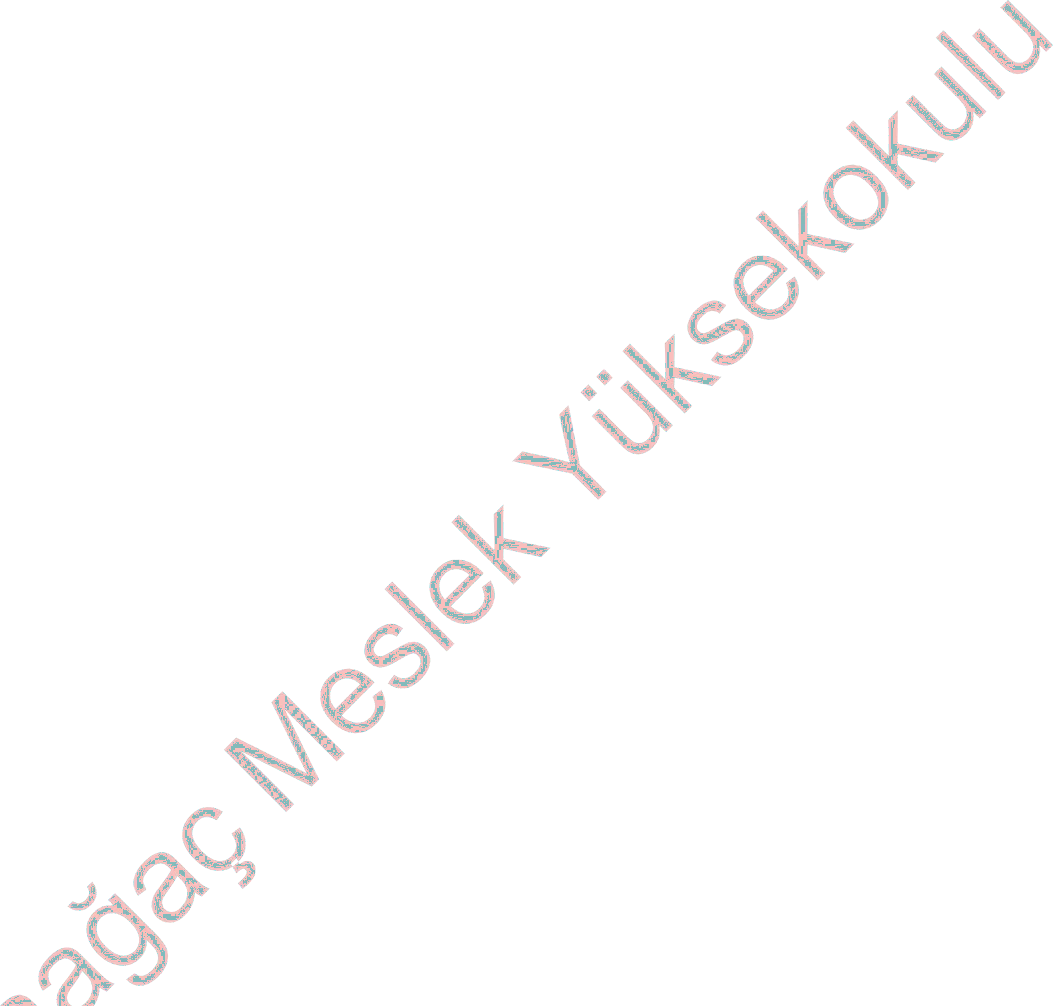 Firma : Burayı açarak buradaki listede Staj yapacağın kurum kuruluş veya firma varsa üzerini tıkla aşağıdaki firma bilgileri doldurulsun. Yoksa(1. Firma Eklemek İçin Alanları Seç’ i tıkla aşağıdaki kurum kuruluş veya firma bilgilerini doldur.2. Firma Ekle ye bas ve bir üsteki kurum kuruluş veya firma belgelerine kaydetmiş olduğun kurum kuruluş veya firma yeniden seç ve tıkla yeniden aşağıdaki kurum kuruluş veya firma bilgileri yeniden doldurulsun.)Staja Başlama Tarihi Buraya STAJ TAKVİMİNDE belirtilen staja başlama tarihi yazılacaktır.Hafta İçi veya Hafta Sonu Cumartesi çalışma Staj durumunuza göre (Kamuda ve bazı özel iş yerlerinde hafta içi Pazartesi –Cuma özellerin çoğunluğunda hafta sonu Cumartesi günü çalışılır.) Cumartesi dahil veya hariç kutucuğundan birini işaretleyiniz.Staj Bitim Tarihi Buraya STAJ TAKVİMİNDEN başlangıç tarihine ve hafta sonu staj yapılıp yapılmadığına göre staj bitim tarihini giriniz ve iş günü hesaplaya basınız sol tarafta staj süresi 30 gün çıkması gerekmektedir.Veterinerlik Bölümü Öğrencileri Uzmanlık Stajı Butonunu;Büro Hizmetleri ve Sekreterlik Bölümü, Yönetim ve Organizasyon Bölümü, Muhasebe ve Vergi Bölümü ve Gıda İşleme Bölümü öğrencileri Staj/Staj/Kurum Stajı Butonunu işaretleyeceklerdir.Bölümünüzün Staj Türü Bölümünüzü veya staj yaptığınız ana konuyu yazınız.İş sağlığı ve güvenliği sertifikası aldınız mı sorusuna evet boşluğunu işaretleyiniz.ı) 3. Staj Başvurusu Yap butonuna basınız.  Staj başvurusu yapılmış olacaktır